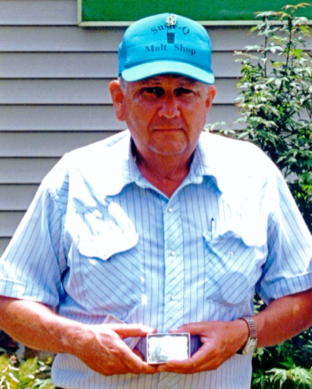 J.B. Head2005In 1965, J.B. Head began registering targets, primarily shooting at the Mountain Home Gun Club.  That same year, he also took home one of trapshooting’s most prestigious trophies, the State Handicap Championship.  More wins soon followed. In a career that has spanned five decades and placed him on the ASTF State Team eight times, J.B. estimates that he has won over 250 trophies, some of which include:  many Northern Zone trophies (back when Arkansas had very strong Zone competitions), the Preliminary & Class Singles in 1972 with back-to-back 100 straights, Class Singles Championships in 1978, 1986, 1992, & 1995, the Memorial Handicap Runner-Up, Class Doubles Class C, and Walker Handicap Championships all in 1983, a tie for the State Singles Championship in 1984 (his 199 won Class A & still stands as a record score for that class), and two Class Doubles titles in the 1980s.  In addition, he and his son, Dallas, also teamed up to win the first of several Parent/Child trophies beginning in 1988. Although it was not a registered shoot, J.B. is most proud of winning his division (his team also won the team championship) at a Wal-Mart shoot to benefit the WWII Veterans’ Memorial. For several years, J.B. ran a real “pull” trap on a field in Northwest Arkansas, where he kept trapshooting alive and well by teaching young kids how to shoot & giving them price breaks on targets and shells.  One of his prize pupils became an ASTF Hall of Famer himself – Benny Holtzclaw.  In addition to running this trap field, shooting, and running a very successful restaurant, J.B. also took time to serve ASTF as ATA Delegate & Alternate Delegate for many years.